HORMIGA ROJA DE FUEGO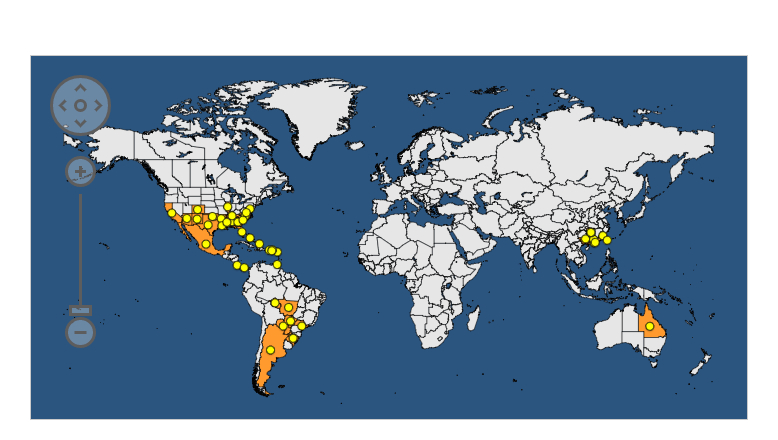 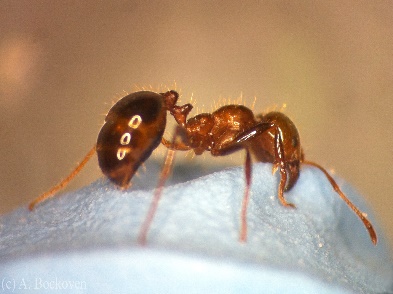 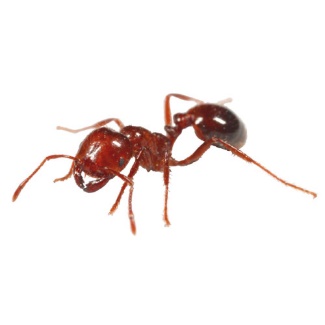 